FORMULAIRE DE PRISE EN CHARGE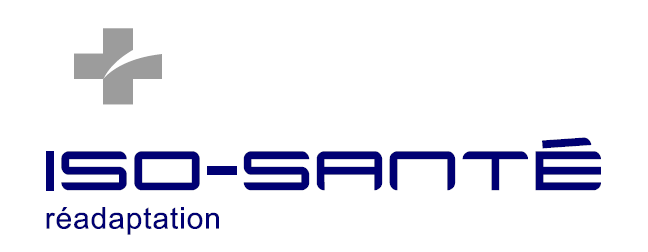 TÉLÉCONSULTATION GRATUITE AVEC UN PROFESSIONNEL DE LA SANTÉMerci de votre intérêt, nous traiterons votre demande dans les plus brefs délais pour vous orienter vers le professionnel approprié. Veuillez acheminer ce formulaire à l’adresse courriel suivante : isosante@isosante.comIDENTIFICATIONIDENTIFICATIONNOMTÉLÉPHONEADRESSE COURRIELMÉTHODES DE CONTACT PRIVILÉGIÉESSuivi téléphonique           Visioconférence (ZOOM)	DISPONIBILITÉS POUR ÊTRE CONTACTÉ(Cocher toutes les options applicables) 6h à 8h          8h à 12h       12h à 16h         16h à 21h	Lundi             Mardi             Mercredi         Jeudi               VendrediPROFESSIONNELS DISPONIBLESCIBLER VOS BESOINS (menus déroulants)ERGOTHÉRAPEUTE SANTÉ PHYSIQUEERGONOMECommentaires :  PSYCHOLOGUEERGOTHÉRAPEUTE SANTÉ MENTALECommentaires : KINÉSIOLOGUECommentaires :  PHYSIOTHÉRAPEUTETECHNICIEN EN RÉADAPTATION PHYSIQUECommentaires : MASSOTHÉRAPEUTECommentaires : NUTRITIONNISTECommentaires :  CONSENTEMENTCONSENTEMENT En cochant cette case, je consens à la remise de ces informations au thérapeute qui prendra en charge ma demande et je suis d’accord que ce dernier entre en contact avec moi. Je comprends qu’il s’agit d’un service de rencontre ponctuelle avec un professionnel et non de thérapie complète.  En cochant cette case, je consens à la remise de ces informations au thérapeute qui prendra en charge ma demande et je suis d’accord que ce dernier entre en contact avec moi. Je comprends qu’il s’agit d’un service de rencontre ponctuelle avec un professionnel et non de thérapie complète. 